Общество с ограниченной ответственностью “1С-Медицина-Регион”  Контракт №28/22 от 29.03.2022г. Рабочая документацияЭтап № 7. Развитие Системы по дополнительным заданиям ЗаказчикаПОЛЬЗОВАТЕЛЬСКАЯ ИНСТРУКЦИЯДля требований на изменение Системы № МИС-Р-977Наименование:Переход к единому регистру сведений по группировщику КСГ «1С:Медицина.Больница»На 4 листахг. Тюмень2022 г.Содержание1 Основание разработки инструкции	Данная инструкция разработана для Информационной системы управления ресурсами медицинских организаций Тюменской области в части задания на доработку системы № МИС-Р-977, задача «Переход к едино регистру сведений по группировщику КСГ», реализованного в модуле «1С:Медицина.Больница».	Основанием для разработки данных документов является Контракт № 28/22 от 29.03.2022 года на выполнение работ по развитию (модернизации) государственной Информационной системы управления ресурсами медицинских организаций Тюменской области, а именно раздел Технического задания (приложение № 1 к Контракту)  п. 2.7 Этап № 7. Развитие  Системы по дополнительным заданиям Заказчика.2 Пользовательская инструкцияВ ходе реализации задачи  был создан  внешний отчет «Проверка расхождения монитора реестров и регистров соответствия» (рис.1).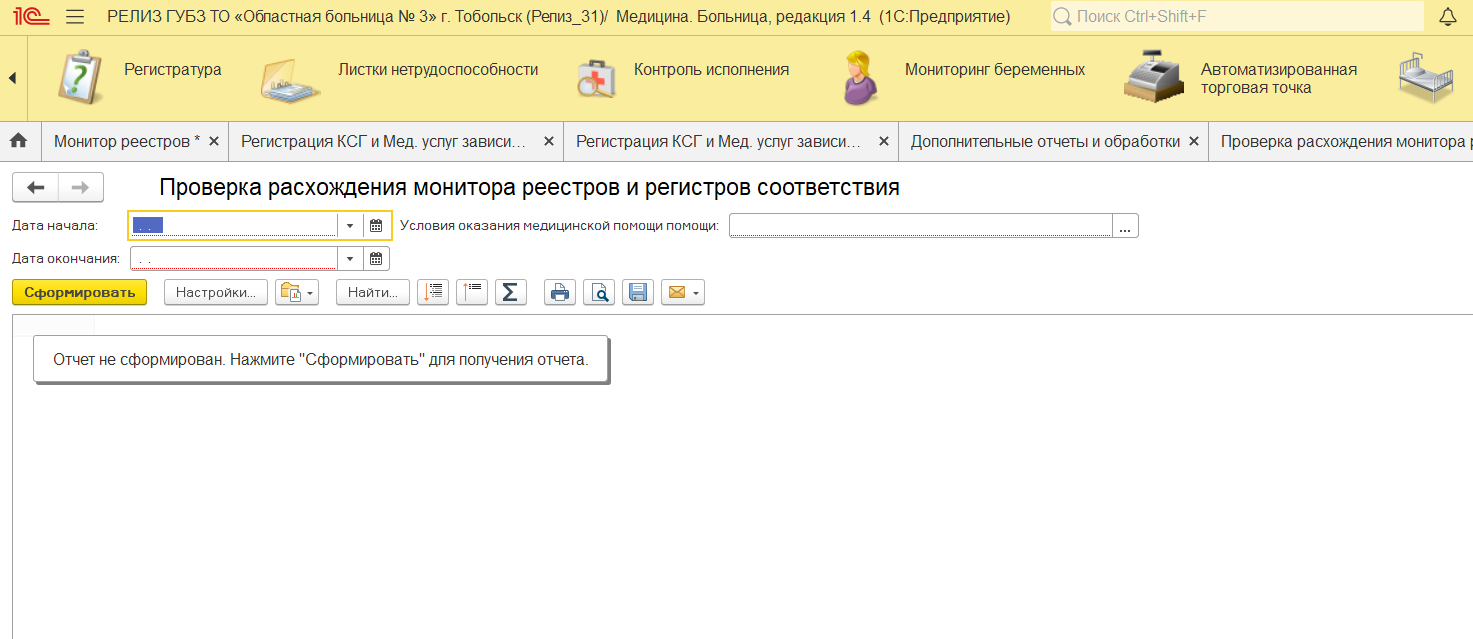 Рисунок 1. «Отчет «Проверка расхождения монитора реестров и регистров соответствия»Отчет расположен в подсистеме «Статистика» - «Дополнительные отчеты». Для формирования данных отчета необходимо заполнить дату начала и окончания, условия оказания медицинской помощи (дневной и/или круглосуточный стационар), нажать кнопку сформировать. В отчете отобразятся случаи, в которых найдено несоответствие данных с регистрами сведений. Ошибки отсортированы по регистрам сведений (рис. 2).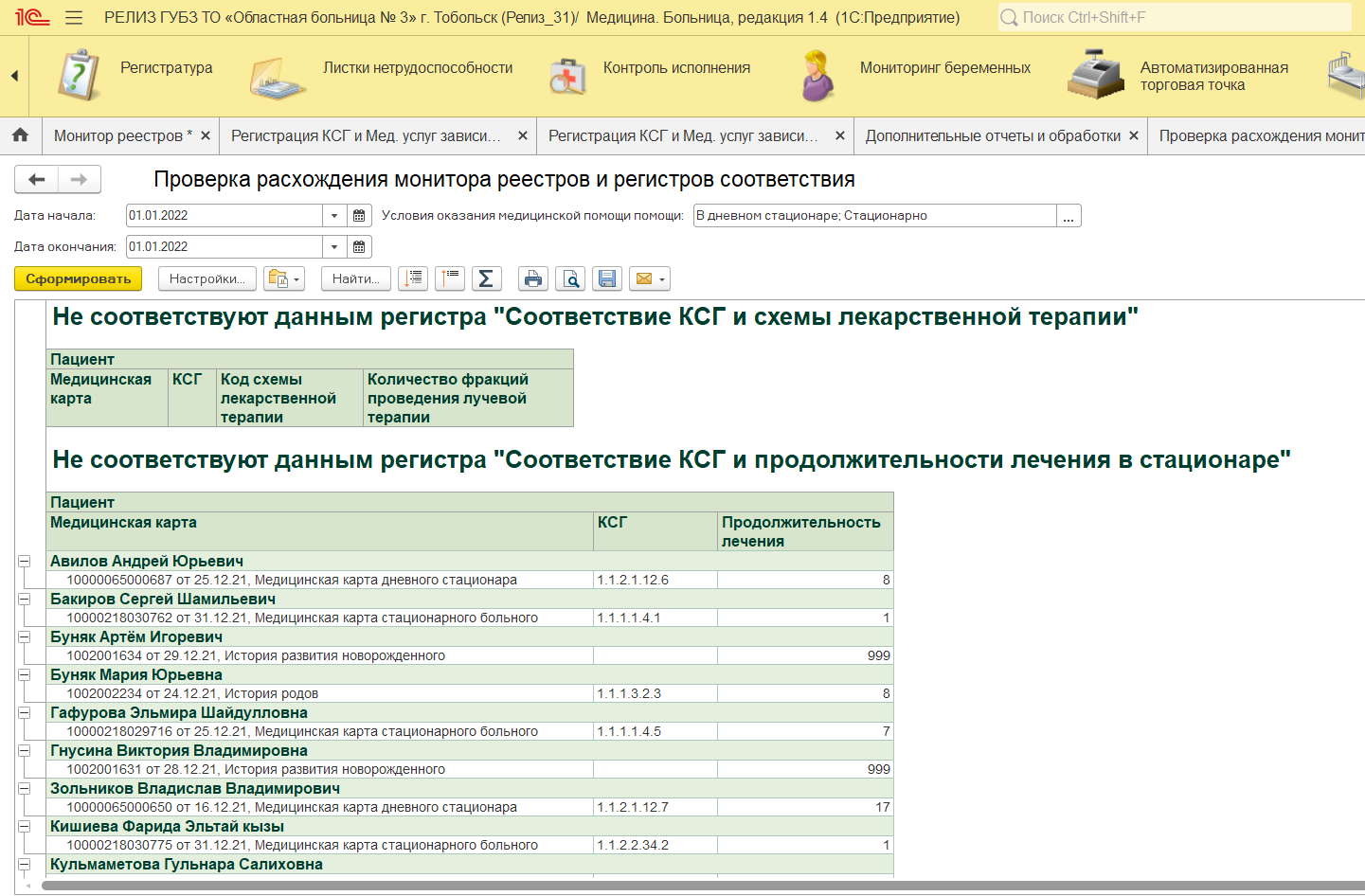 Рисунок 2. «Результат формирования отчета»Информационная система управления ресурсами медицинских организаций Тюменской областиООО «1С-Медицина-Регион».Контракт № 28/22 от 29.03.2022 г.  на выполнение работ по развитию (модернизации) государственной Информационной системы управления ресурсами медицинских организаций Тюменской области. Этап № 7. Развитие Системы по дополнительным заданиям Заказчика